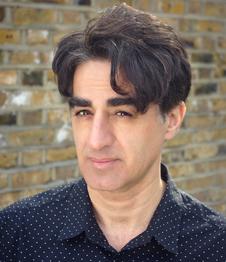 SKILLS  -  LIFE  EXPERIENCE 
  I have different skills on the basis of different works in the real life as life experiences that guide me in acting professionally
Some of them are as followsPsychologist         Psychotherapist       Sociologist        Social worker      Interpreter                 Legal - Rep.                         Manager                Businessmen            Manufacturer    Waiter                    Cook: Chef                 Tailor                   Designer               Farming                 Builder                       Decorator           Taxi  driver       Army                      Teacher                      Writer                  Martial  Artist 
Moreover  I  performed many characters  such as mafia boss doctor  journalist  police  so on …  
Social activities  as  experience 
Poker                          Chess             Backgammon          Canasta Horse  riding            Cycling           Dancing                     Sports             
Martial Art action Choreographer with  weapons or without 
Swords    Poles     Spears    Nunchucks    Fan    Knife    others .  .  .
Kung fu  styles  as   Tai chi  -   Ba gua  -  Xing yi  -  Rie fist  and  Chi kung Experienced in kung fu styles  Mantis  -  Wing Chun - Tiger  & Crane  also  thought  Kick boxing - Western Boxing   for more info pls see www . kungfutbx . com 